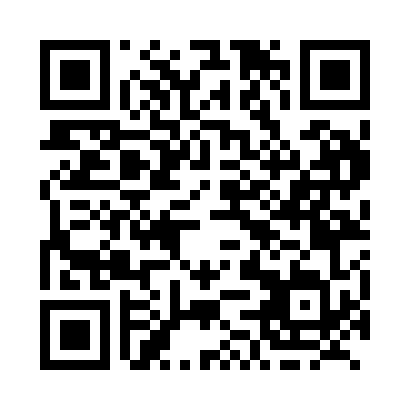 Prayer times for Glenmore, Ontario, CanadaMon 1 Apr 2024 - Tue 30 Apr 2024High Latitude Method: Angle Based RulePrayer Calculation Method: Islamic Society of North AmericaAsar Calculation Method: HanafiPrayer times provided by https://www.salahtimes.comDateDayFajrSunriseDhuhrAsrMaghribIsha1Mon5:206:421:065:367:318:542Tue5:186:411:065:377:328:553Wed5:156:391:065:387:338:574Thu5:136:371:055:387:358:585Fri5:116:351:055:397:369:006Sat5:096:331:055:407:379:017Sun5:076:311:055:417:389:038Mon5:056:301:045:427:409:049Tue5:036:281:045:437:419:0610Wed5:016:261:045:437:429:0811Thu4:596:241:035:447:439:0912Fri4:576:231:035:457:459:1113Sat4:556:211:035:467:469:1214Sun4:536:191:035:477:479:1415Mon4:506:171:025:487:489:1616Tue4:486:161:025:487:509:1717Wed4:466:141:025:497:519:1918Thu4:446:121:025:507:529:2019Fri4:426:111:025:517:539:2220Sat4:406:091:015:517:559:2421Sun4:386:071:015:527:569:2522Mon4:366:061:015:537:579:2723Tue4:346:041:015:547:589:2924Wed4:326:021:015:558:009:3025Thu4:306:011:005:558:019:3226Fri4:285:591:005:568:029:3427Sat4:265:581:005:578:039:3528Sun4:245:561:005:588:059:3729Mon4:225:551:005:588:069:3930Tue4:205:531:005:598:079:41